В целях определения управляющей организации для управления многоквартирными домами, расположенными по адресам: Российская Федерация, Новосибирская область, город Новосибирск, ул. Бердское шоссе, 38, 38а, 40, ул. Мирная, 2а, ул. Тельмана, 15, 17, 18, 18а, 18в, 20а, 20б, в отношении которых не определена управляющая организация по причине признания открытого конкурса по отбору управляющей организации для управления такими домами не состоявшимся (протоколы вскрытия конвертов с заявками на участие в открытом конкурсе по отбору управляющей организации для управления многоквартирными домами от 10.12.2020 № 57, от 10.12.2020 № 63, от 10.12.2020 № 68), в соответствии с Жилищным кодексом Российской Федерации, Федеральным законом от 06.10.2003 № 131-ФЗ «Об общих принципах организации местного самоуправления в Российской Федерации», постановлением Правительства Российской Федерации от 21.12.2018 № 1616 «Об утверждении Правил определения управляющей организации для управления многоквартирным домом, в отношении которого собственниками помещений в многоквартирном доме не выбран способ управления таким домом или выбранный способ управления не реализован, не определена управляющая организация, и о внесении изменений в некоторые акты Правительства Российской Федерации», постановлением мэрии города Новосибирска от 17.06.2019 № 2201 «О реализации полномочий по определению управляющей организации для управления многоквартирным домом, в отношении которого собственниками помещений не выбран способ управления таким домом в порядке, установленном Жилищным кодексом Российской Федерации, или выбранный способ управления не реализован, не определена управляющая организация», руководствуясь Уставом города Новосибирска, ПОСТАНОВЛЯЮ:1. Определить управляющей организацией для управления многоквартирными домами, расположенными по адресам: Российская Федерация, Новосибирская область, город Новосибирск, ул. Бердское шоссе, 38, 38а, 40, ул. Мирная, 2а, ул. Тельмана, 15, 17, 18, 18а, 18в, 20а, 20б (далее – многоквартирные дома), 
акционерное общество «Сибирский сервисный центр» (ИНН 5406613110, ОГРН 1165476125297, лицензия на осуществление предпринимательской деятельности по управлению многоквартирными домами от 14.11.2016 
№ 054-000320, адрес местонахождения: Российская Федерация, Новосибирская область, город Новосибирск, ул. Максима Горького, 87, оф. 5).2. Установить:2.1. Перечень работ и (или) услуг по управлению многоквартирными домами, услуг и работ по содержанию и ремонту общего имущества в многоквартирных домах, включая требования к объемам, качеству, периодичности каждой из таких работ и услуг (приложения 1, 2).2.2. Размер платы за содержание жилого помещения в многоквартирных домах, в том числе для нанимателей жилых помещений по договорам социального найма и договорам найма жилых помещений государственного или муниципального жилищного фонда в многоквартирных домах, в соответствии с постановлением мэрии города Новосибирска от 30.09.2020 № 2951 «Об установлении размера платы за содержание жилого помещения в многоквартирных домах, в которых собственники помещений  на их общем собрании не приняли решение об установлении размера платы за содержание жилого помещения» – 18,87 рубля за 1 кв. м занимаемой общей площади жилого помещения (включая налог на добавленную стоимость).2.3. Срок управления многоквартирными домами управляющей организацией, указанной в пункте 1 настоящего постановления, – до 25.12.2021 или до выбора собственниками помещений в многоквартирных домах способа управления многоквартирным домом, или до заключения договора управления многоквартирным домом с управляющей организацией, определенной собственниками помещений в многоквартирном доме, или по результатам открытого конкурса, предусмотренного частью 4 статьи 161 Жилищного кодекса Российской Федерации.3. Коммунальные услуги собственникам и пользователям помещений в многоквартирных домах в период управления многоквартирными домами управляющей организацией, указанной в пункте 1 настоящего постановления, предоставляются ресурсоснабжающими организациями в соответствии с подпунктом «б» пункта 17 Правил предоставления коммунальных услуг собственникам и пользователям помещений в многоквартирных домах и жилых домов, утвержденных постановлением Правительства Российской Федерации от 06.05.2011 № 354.4. Администрации Первомайского района города Новосибирска осуществить:4.1. В течение одного рабочего дня со дня издания постановления:размещение постановления на официальном сайте города Новосибирска в информационно-телекоммуникационной сети «Интернет», в государственной информационной системе жилищно-коммунального хозяйства;направление копий постановления в управляющую организацию, указанную в пункте 1 настоящего постановления, в государственную жилищную инспекцию Новосибирской области.4.2. В течение пяти рабочих дней со дня издания постановления направление его копии собственникам помещений в многоквартирных домах. 5. Признать утратившей силу строку 51 таблицы приложения к постановлению мэрии города Новосибирска от 12.11.2014 № 9892 «Об установлении размера платы за содержание жилых помещений в многоквартирных домах».6. Департаменту информационной политики мэрии города Новосибирска обеспечить опубликование постановления.7. Контроль за исполнением постановления возложить на главу администрации Первомайского района города Новосибирска.Новоселов 2288500Администрация ПервомайскогорайонаПриложение 1
к постановлению мэрии
города Новосибирскаот 08.02.2021 № 299ПЕРЕЧЕНЬработ и (или) услуг по управлению многоквартирными домами, услуг и работ по содержанию и ремонту общего имущества в многоквартирных домах, расположенных по адресам: Российская Федерация, Новосибирская область, город Новосибирск, ул. Бердское шоссе, 38 (общей площадью помещений 498,40 кв. м), ул. Бердское шоссе, 38а (общей площадью помещений 654,80 кв. м), ул. Бердское шоссе, 40 (общей площадью помещений 495,20 кв. м), ул. Мирная, 2а (общей площадью помещений 423,80 кв. м), включая требования к объемам, качеству, периодичности каждой из таких работ и услуг_____________Приложение 2
к постановлению мэрии
города Новосибирскаот 08.02.2021 № 299ПЕРЕЧЕНЬработ и (или) услуг по управлению многоквартирными домами, услуг и работ по содержанию и ремонту общего имущества в многоквартирных домах, расположенных по адресам: Российская Федерация, Новосибирская область, город Новосибирск, ул. Тельмана, 15 (общей площадью помещений 387,60 кв. м), ул. Тельмана, 17 (общей площадью помещений 389,60 кв. м), ул. Тельмана, 18 (общей площадью помещений 613,70 кв. м), ул. Тельмана, 18а (общей площадью помещений 383,80 кв. м), ул. Тельмана, 18в (общей площадью помещений 262,70 кв. м),ул. Тельмана, 20а (общей площадью помещений 415,80 кв. м), ул. Тельмана, 20б (общей площадью помещений 262,40 кв. м), включая требования к объемам, качеству, периодичности каждой из таких работ и услуг_____________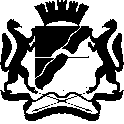 МЭРИЯ ГОРОДА НОВОСИБИРСКАПОСТАНОВЛЕНИЕОт  	  08.02.2021		№          299	Об определении управляющей организации для управления многоквартирными домами, в отношении которых собственниками помещений не выбран способ управления такими домами в порядке, установленном Жилищным кодексом Российской Федерации, или выбранный способ управления не реализован, не определена управляющая организацияМэр города НовосибирскаА. Е. Локоть№п/пНаименование работ и (или) услугОбъем (периодичность) выполнения работ и (или) оказания услуг12331. Работы, необходимые для надлежащего содержания несущих и ненесущих конструкций (фундамента, стен, фасада, перекрытий, перегородок, внутренней отделки, лестниц, элементов крыши)1. Работы, необходимые для надлежащего содержания несущих и ненесущих конструкций (фундамента, стен, фасада, перекрытий, перегородок, внутренней отделки, лестниц, элементов крыши)1. Работы, необходимые для надлежащего содержания несущих и ненесущих конструкций (фундамента, стен, фасада, перекрытий, перегородок, внутренней отделки, лестниц, элементов крыши)1.1. Проверка технического состояния видимых частей конструкций1.1. Проверка технического состояния видимых частей конструкций1.1. Проверка технического состояния видимых частей конструкций1.1.1Выявление признаков неравномерных осадок фундаментовДва раза в годДва раза в год1.1.2Выявление коррозии арматуры, расслаивания, трещин, выпучивания, отклонения от вертикалиДва раза в годДва раза в год1.1.3При выявлении нарушений – разработка контрольных шурфов в местах обнаружения дефектов, детальное обследование и составление плана мероприятий по устранению причин нарушения и восстановлению эксплуатационных свойств конструкцийДва раза в годДва раза в год1.1.4Проверка состояния гидроизоляции фундамента и систем водоотвода фундамента. При выявлении нарушений – восстановление их работоспособностиДва раза в годДва раза в год1.2. Работы, выполняемые для надлежащего содержания стен 1.2. Работы, выполняемые для надлежащего содержания стен 1.2. Работы, выполняемые для надлежащего содержания стен 1.2.1Выявление отклонений от проектных условий эксплуатации, несанкционированного изменения конструктивного решения, признаков потери несущей способности, наличия деформаций, нарушения теплозащитных свойств, гидроизоляции между цокольной частью здания и стенами, неисправности водоотводящих устройствПо мере необходимости, но не реже двух раз в годПо мере необходимости, но не реже двух раз в год1.2.2Выявление в элементах деревянных конструкций рубленых, каркасных, брусчатых, сборно-щитовых и иных домов с деревянными стенами дефектов крепления, врубок, перекоса, скалывания, отклонения от вертикали, а также наличия в таких конструкциях участков, пораженных гнилью, дереворазрушающими грибками и жучками-точильщиками, с повышенной влажностью, с разрушением обшивки или штукатурки стенДва раза в годДва раза в год1.2.3В случае выявления повреждений и нарушений – составление плана мероприятий по инструментальному обследованию стен, восстановлению проектных условий их эксплуатации и его выполнениеДва раза в годДва раза в год1.3. Работы, выполняемые в целях надлежащего содержания перекрытий и покрытий1.3. Работы, выполняемые в целях надлежащего содержания перекрытий и покрытий1.3. Работы, выполняемые в целях надлежащего содержания перекрытий и покрытий1.3.1Выявление нарушений условий эксплуатации, несанкционированных изменений конструктивного решения, выявления прогибов, трещин и колебанийДва раза в годДва раза в год1.3.2Выявление зыбкости перекрытия, наличия, характера и величины трещин в штукатурном слое, целостности несущих деревянных элементов и мест их опирания, следов протечек на потолке, плотности и влажности засыпки, поражения гнилью и жучками-точильщиками деревянных элементов в домах с деревянными перекрытиями и покрытиямиДва раза в годДва раза в год1.3.3Проверка состояния утеплителя, гидроизоляции и звукоизоляции, адгезии отделочных слоев к конструкциям перекрытия (покрытия)Два раза в годДва раза в год1.3.4При выявлении повреждений и нарушений – разработка плана восстановительных работ (при необходимости), проведение восстановительных работДва раза в годДва раза в год1.4. Работы, выполняемые в целях надлежащего содержаниябалок (ригелей) перекрытий и покрытий1.4. Работы, выполняемые в целях надлежащего содержаниябалок (ригелей) перекрытий и покрытий1.4. Работы, выполняемые в целях надлежащего содержаниябалок (ригелей) перекрытий и покрытий1.4.1Контроль состояния и выявление нарушений условий эксплуатации, несанкционированных изменений конструктивного решения, устойчивости, прогибов, колебаний и трещинДва раза в годДва раза в год1.4.2Выявление увлажнения и загнивания деревянных балок, нарушений утепления заделок балок в стены, разрывов или надрывов древесины около сучков и трещин в стыках на плоскости скалыванияДва раза в годДва раза в год1.4.3При выявлении повреждений и нарушений – разработка плана восстановительных работ (при необходимости), проведение восстановительных работДва раза в годДва раза в год1.5. Работы, выполняемые в целях надлежащего содержания крыши1.5. Работы, выполняемые в целях надлежащего содержания крыши1.5. Работы, выполняемые в целях надлежащего содержания крыши1.5.1Проверка кровли на отсутствие протечекДва раза в годДва раза в год1.5.2Проверка молниезащитных устройств, заземления мачт и другого оборудования, расположенного на крышеДва раза в годДва раза в год1.5.3Выявление деформации и повреждений несущих кровельных конструкций, антисептической и противопожарной защиты деревянных конструкций, креплений элементов несущих конструкций крыши, слуховых окон, выходов на крыши, ходовых досок и переходных мостиков на чердаках, осадочных и температурных швовДва раза в годДва раза в год1.5.4Проверка температурно-влажностного режима и воздухообмена на чердакеДва раза в годДва раза в год1.5.5Проверка и при необходимости восстановление защитного окрасочного слоя металлических элементов, окраска металлических креплений кровель антикоррозийными защитными красками и составамиДва раза в годДва раза в год1.5.6Проверка и при необходимости восстановление антикоррозионного покрытия стальных связей, размещенных на крыше и в технических помещениях металлических деталейДва раза в годДва раза в год1.5.7При выявлении нарушений, приводящих к протечкам, – незамедлительное их устранение. В остальных случаях – разработка плана восстановительных работ (при необходимости), проведение восстановительных работДва раза в годДва раза в год1.6. Работы, выполняемые в целях надлежащего содержаниялестниц многоквартирных домов1.6. Работы, выполняемые в целях надлежащего содержаниялестниц многоквартирных домов1.6. Работы, выполняемые в целях надлежащего содержаниялестниц многоквартирных домов1.6.1Выявление деформации и повреждений в несущих конструкциях, надежности крепления ограждений, выбоин и сколов в ступеняхДва раза в годДва раза в год1.6.2Выявление прогибов несущих конструкций, нарушений крепления тетив к балкам, поддерживающим лестничные площадки, врубок в конструкции лестницы, а также наличие гнили и жучков-точильщиков в домах с деревянными лестницамиДва раза в годДва раза в год1.6.3При выявлении повреждений и нарушений – разработка плана восстановительных работ (при необходимости), проведение восстановительных работДва раза в годДва раза в год1.6.4Проверка состояния и при необходимости обработка деревянных поверхностей антисептическими и антипереновыми составами в домах с деревянными лестницамиДва раза в годДва раза в год1.6.5Выявление деформации и повреждений в несущих конструкциях, надежности крепления ограждений, выбоин и сколов в ступеняхДва раза в годДва раза в год1.7. Работы, выполняемые в целях надлежащего содержания фасадов1.7. Работы, выполняемые в целях надлежащего содержания фасадов1.7. Работы, выполняемые в целях надлежащего содержания фасадов1.7. Работы, выполняемые в целях надлежащего содержания фасадов1.7.1Выявление нарушений отделки фасадов и их отдельных элементов, ослабления связи отделочных слоев со стенамиДва раза в годДва раза в год1.7.2Выявление нарушений и эксплуатационных качеств несущих конструкций, гидроизоляции, элементов металлических ограждений на балконах и козырькахДва раза в годДва раза в год1.7.3Контроль состояния и восстановление или замена отдельных элементов крылец и зонтов над входами в здание и над балконамиДва раза в годДва раза в год1.7.4Контроль состояния и восстановление плотности притворов входных дверей, самозакрывающихся устройств (доводчики, пружины), ограничителей хода дверей (остановы)Два раза в годДва раза в год1.7.5При выявлении повреждений и нарушений – разработка плана восстановительных работ (при необходимости), проведение восстановительных работДва раза в годДва раза в год1.8. Работы, выполняемые в целях надлежащего содержания перегородок1.8. Работы, выполняемые в целях надлежащего содержания перегородок1.8. Работы, выполняемые в целях надлежащего содержания перегородок1.8.1Выявление зыбкости, выпучивания, наличия трещин в теле перегородок и в местах сопряжения между собой и с капитальными стенами, перекрытиями, отопительными панелями, дверными коробками, в местах установки санитарно-технических приборов и прохождения различных трубопроводовДва раза в годДва раза в год1.8.2Проверка звукоизоляции и огнезащитыДва раза в годДва раза в год1.8.3При выявлении повреждений и нарушений – разработка плана восстановительных работ (при необходимости), проведение восстановительных работДва раза в годДва раза в год1.9. Работы, выполняемые в целях надлежащего содержания внутренней отделкимногоквартирного дома, – проверка состояния внутренней отделки1.9. Работы, выполняемые в целях надлежащего содержания внутренней отделкимногоквартирного дома, – проверка состояния внутренней отделки1.9. Работы, выполняемые в целях надлежащего содержания внутренней отделкимногоквартирного дома, – проверка состояния внутренней отделки1.9.1При наличии угрозы обрушения отделочных слоев или нарушения защитных свойств отделки по отношению к несущим конструкциям и инженерному оборудованию – устранение выявленных нарушенийДва раза в годДва раза в год1.10. Работы, выполняемые в целях надлежащего содержания полов помещений,относящихся к общему имуществу в многоквартирном доме1.10. Работы, выполняемые в целях надлежащего содержания полов помещений,относящихся к общему имуществу в многоквартирном доме1.10. Работы, выполняемые в целях надлежащего содержания полов помещений,относящихся к общему имуществу в многоквартирном доме1.10. Работы, выполняемые в целях надлежащего содержания полов помещений,относящихся к общему имуществу в многоквартирном доме1.10.1Проверка состояния основания, поверхностного слоя и работоспособности системы вентиляции (для деревянных полов)Два раза в годДва раза в год1.10.2При выявлении повреждений и нарушений – разработка плана восстановительных работ (при необходимости), проведение восстановительных работДва раза в годДва раза в год1.11. Работы, выполняемые в целях надлежащего содержания оконных и дверныхзаполнений помещений, относящихся к общему имуществув многоквартирном доме1.11. Работы, выполняемые в целях надлежащего содержания оконных и дверныхзаполнений помещений, относящихся к общему имуществув многоквартирном доме1.11. Работы, выполняемые в целях надлежащего содержания оконных и дверныхзаполнений помещений, относящихся к общему имуществув многоквартирном доме1.11. Работы, выполняемые в целях надлежащего содержания оконных и дверныхзаполнений помещений, относящихся к общему имуществув многоквартирном доме1.11.1Проверка целостности оконных и дверных заполнений, плотности притворов, механической прочности и работоспособности фурнитуры элементов оконных и дверных заполнений в помещениях, относящихся к общему имуществу в многоквартирном домеДва раза в годДва раза в год1.11.2При выявлении нарушений в отопительный период – незамедлительный ремонт. В остальных случаях – разработка плана восстановительных работ (при необходимости), проведение восстановительных работДва раза в годДва раза в год2. Работы, необходимые для надлежащего содержания оборудования и системинженерно-технического обеспечения, входящих в состав общегоимущества в многоквартирном доме2. Работы, необходимые для надлежащего содержания оборудования и системинженерно-технического обеспечения, входящих в состав общегоимущества в многоквартирном доме2. Работы, необходимые для надлежащего содержания оборудования и системинженерно-технического обеспечения, входящих в состав общегоимущества в многоквартирном доме2.1. Работы, выполняемые в целях надлежащего содержания систем вентиляциии дымоудаления многоквартирного дома2.1. Работы, выполняемые в целях надлежащего содержания систем вентиляциии дымоудаления многоквартирного дома2.1. Работы, выполняемые в целях надлежащего содержания систем вентиляциии дымоудаления многоквартирного дома2.1.1Устранение неплотностей в вентиляционных каналах и шахтах, устранение засоров в каналахОдин раз в годОдин раз в год2.1.2Контроль состояния и восстановление антикоррозионной окраски металлических вытяжных каналов, трубОдин раз в годОдин раз в год2.1.3При выявлении повреждений и нарушений – разработка плана восстановительных работ (при необходимости), проведение восстановительных работОдин раз в годОдин раз в год2.2. Общие работы, выполняемые для надлежащего содержания систем холодного водоснабжения и водоотведения2.2. Общие работы, выполняемые для надлежащего содержания систем холодного водоснабжения и водоотведения2.2. Общие работы, выполняемые для надлежащего содержания систем холодного водоснабжения и водоотведения2.2.1Проверка исправности, работоспособности, запорной арматуры, расширительных баков и элементов, скрытых от постоянного наблюдения (разводящих трубопроводов и оборудования на чердаках и в каналах)Один раз в годОдин раз в год2.2.2Контроль состояния и незамедлительное восстановление герметичности участков трубопроводов и соединительных элементов в случае их разгерметизацииЕжедневноЕжедневно2.2.3Контроль состояния и восстановление исправности элементов внутренней канализации, канализационных вытяжекЕжедневноЕжедневно2.2.4Промывка участков водопровода после выполнения ремонтно-строительных работ на водопроводеПо мере необходимостиПо мере необходимости2.2.5Промывка систем водоснабжения для удаления накипно-коррозионных отложенийПо мере необходимостиПо мере необходимости2.3. Работы, выполняемые в целях надлежащего содержания систем теплоснабжения (отопление)2.3. Работы, выполняемые в целях надлежащего содержания систем теплоснабжения (отопление)2.3. Работы, выполняемые в целях надлежащего содержания систем теплоснабжения (отопление)2.3.1Испытания на прочность и плотность (гидравлические испытания) узлов ввода и систем отопления, промывка и регулировка систем отопленияОдин раз в годОдин раз в год2.3.2Проведение пробных пусконаладочных работ (пробные топки)Один раз в годОдин раз в год2.3.3Удаление воздуха из системы отопленияЕжедневноЕжедневно2.3.4Промывка централизованных систем теплоснабжения для удаления накипно-коррозионных отложенийОдин раз в годОдин раз в год2.4. Работы, выполняемые в целях надлежащего содержания электрооборудования,радио- и телекоммуникационного оборудования2.4. Работы, выполняемые в целях надлежащего содержания электрооборудования,радио- и телекоммуникационного оборудования2.4. Работы, выполняемые в целях надлежащего содержания электрооборудования,радио- и телекоммуникационного оборудования2.4.1Проверка заземления оболочки электрокабеля, оборудования, замеры сопротивления изоляции проводов, трубопроводов и восстановление цепей заземления по результатам проверкиОдин раз в годОдин раз в год2.4.2Проверка и обеспечение работоспособности устройств защитного отключенияОдин раз в годОдин раз в год2.4.3Техническое обслуживание и ремонт силовых и осветительных установок, элементов молниезащиты и внутридомовых электросетей, очистка клемм и соединений в групповых щитках и распределительных шкафах, наладка электрооборудованияОдин раз в годОдин раз в год3. Работы и услуги по содержанию иного общего имущества в многоквартирном доме3. Работы и услуги по содержанию иного общего имущества в многоквартирном доме3. Работы и услуги по содержанию иного общего имущества в многоквартирном доме3.1. Работы по содержанию помещений, входящих в состав общего имуществав многоквартирном доме3.1. Работы по содержанию помещений, входящих в состав общего имуществав многоквартирном доме3.1. Работы по содержанию помещений, входящих в состав общего имуществав многоквартирном доме3.1.1Сухая и влажная уборка тамбуров, лестничных площадок и маршейСухая и влажная уборка тамбуров, лестничных площадок и маршейЕжедневно3.1.2Влажная протирка подоконников, оконных решеток, перил лестниц, шкафов для электросчетчиков слаботочных устройств, почтовых ящиков, дверных коробок, полотен дверей, доводчиков, дверных ручекВлажная протирка подоконников, оконных решеток, перил лестниц, шкафов для электросчетчиков слаботочных устройств, почтовых ящиков, дверных коробок, полотен дверей, доводчиков, дверных ручекОдин раз в месяц3.1.3Мытье оконМытье оконДва раза в год3.1.4Сухая и влажная уборка тамбуров, лестничных площадок и маршейСухая и влажная уборка тамбуров, лестничных площадок и маршейЕжедневно3.2. Работы по содержанию земельного участка, на котором расположенмногоквартирный дом, с элементами озеленения и благоустройства, инымиобъектами, предназначенными для обслуживания и эксплуатации этогодома (далее – придомовая территория), в холодный период года3.2. Работы по содержанию земельного участка, на котором расположенмногоквартирный дом, с элементами озеленения и благоустройства, инымиобъектами, предназначенными для обслуживания и эксплуатации этогодома (далее – придомовая территория), в холодный период года3.2. Работы по содержанию земельного участка, на котором расположенмногоквартирный дом, с элементами озеленения и благоустройства, инымиобъектами, предназначенными для обслуживания и эксплуатации этогодома (далее – придомовая территория), в холодный период года3.2.1Очистка крышек люков колодцев и пожарных гидрантов от снега и льда толщиной слоя свыше 5 смПри толщине слоя свыше 5 смПри толщине слоя свыше 5 см3.2.2Сдвигание свежевыпавшего снега и очистка придомовой территории от снега и льда при наличии колейности свыше 5 смПри наличииколейности свыше 5 смПри наличииколейности свыше 5 см3.2.3Очистка придомовой территории от снега наносного происхождения (или подметание такой территории, свободной от снежного покрова)Один раз в троесутокОдин раз в троесуток3.2.4Очистка придомовой территории от наледи и льдаЕжедневноЕжедневно3.2.5Очистка от мусора урн, установленных возле подъездов, и их промывка3.2.6Уборка крыльца и площадки перед входом в подъездПять раз в неделюПять раз в неделю3.3. Работы по содержанию придомовой территории в теплый период года3.3. Работы по содержанию придомовой территории в теплый период года3.3. Работы по содержанию придомовой территории в теплый период года3.3.1Подметание и уборка придомовой территорииПять раз в неделюПять раз в неделю3.3.2Очистка от мусора урн, установленных возле подъездов, и их промывкаЕжедневноЕжедневно3.3.3Уборка и выкашивание газоновПри высоте травяного покрова свыше 15 смПри высоте травяного покрова свыше 15 см3.3.4Уборка крыльца и площадки перед входом в подъездПять раз в неделюПять раз в неделю3.4. Организация мест накопления бытовых отходов, сбор отходов I – IV классов опасности (отработанных ртутьсодержащих ламп и др.) и их передача в специализированные организации, имеющие лицензии на осуществление деятельности по сбору, использованию, обезвреживанию, транспортированию и размещению таких отходовПо договору(ежедневно)По договору(ежедневно)3.5. Обеспечение устранения аварий в соответствии с установленными предельными сроками на внутридомовых инженерных системах в многоквартирном доме, выполнения заявок населенияЕжедневноЕжедневно3.6. Удаление сосулек, наледи с козырьков и снега с кровли3.6. Удаление сосулек, наледи с козырьков и снега с кровлиТри раза в годТри раза в год3.7. Работа автовышки3.7. Работа автовышкиПо мере необходимости при выполнении сопутствующих работ по текущему содержаниюПо мере необходимости при выполнении сопутствующих работ по текущему содержанию3.8. Механизированная уборка дворовой территории и подъездов к контейнерным площадкам зимой3.8. Механизированная уборка дворовой территории и подъездов к контейнерным площадкам зимойТри раза в годТри раза в годПримечания:работы и (или) услуги по управлению многоквартирными домами, услуги и работы по содержанию общего имущества в многоквартирных домах, расположенных по адресам: Российская Федерация, Новосибирская область, город Новосибирск, ул. Бердское шоссе, 38, ул. Бердское шоссе, 38а, ул. Бердское шоссе, 40, ул. Мирная, 2а, предусмотренные настоящим перечнем, должны выполняться (оказываться) в надлежащем качестве, обеспечивающем содержание имущества в многоквартирном доме в соответствии с требованиями законодательства.№п/пНаименование работ и (или) услугОбъем (периодичность) выполнения работ и (или) оказания услуг1231. Работы, необходимые для надлежащего содержания несущих и ненесущихконструкций (фундамента, стен, фасада, перекрытий, перегородок, внутренней отделки, лестниц, элементов крыши)1. Работы, необходимые для надлежащего содержания несущих и ненесущихконструкций (фундамента, стен, фасада, перекрытий, перегородок, внутренней отделки, лестниц, элементов крыши)1.1. Проверка технического состояния видимых частей конструкций1.1. Проверка технического состояния видимых частей конструкций1.1.1Выявление признаков неравномерных осадок фундаментовДва раза в год1.1.2Выявление коррозии арматуры, расслаивания, трещин, выпучивания, отклонения от вертикалиДва раза в год1.1.3При выявлении нарушений – разработка контрольных шурфов в местах обнаружения дефектов, детальное обследование и составление плана мероприятий по устранению причин нарушения и восстановлению эксплуатационных свойств конструкцийДва раза в год1.1.4Проверка состояния гидроизоляции фундамента и систем водоотвода фундамента. При выявлении нарушений – восстановление их работоспособностиДва раза в год1.2. Работы, выполняемые для надлежащего содержания стен 1.2. Работы, выполняемые для надлежащего содержания стен 1.2.1Выявление отклонений от проектных условий эксплуатации, несанкционированного изменения конструктивного решения, признаков потери несущей способности, наличия деформаций, нарушения теплозащитных свойств, гидроизоляции между цокольной частью здания и стенами, неисправности водоотводящих устройствПо мере необходимости, но не реже двух раз в год1.2.2Выявление в элементах деревянных конструкций рубленых, каркасных, брусчатых, сборно-щитовых и иных домов с деревянными стенами дефектов крепления, врубок, перекоса, скалывания, отклонения от вертикали, а также наличия в таких конструкциях участков, пораженных гнилью, дереворазрушающими грибками и жучками-точильщиками, с повышенной влажностью, с разрушением обшивки или штукатурки стенДва раза в год1.2.3В случае выявления повреждений и нарушений – составление плана мероприятий по инструментальному обследованию стен, восстановлению проектных условий их эксплуатации и его выполнениеДва раза в год1.3. Работы, выполняемые в целях надлежащего содержания перекрытий и покрытий1.3. Работы, выполняемые в целях надлежащего содержания перекрытий и покрытий1.3.1Выявление нарушений условий эксплуатации, несанкционированных изменений конструктивного решения, выявления прогибов, трещин и колебанийДва раза в год1.3.2Выявление зыбкости перекрытия, наличия, характера и величины трещин в штукатурном слое, целостности несущих деревянных элементов и мест их опирания, следов протечек на потолке, плотности и влажности засыпки, поражения гнилью и жучками-точильщиками деревянных элементов в домах с деревянными перекрытиями и покрытиямиДва раза в год1.3.3Проверка состояния утеплителя, гидроизоляции и звукоизоляции, адгезии отделочных слоев к конструкциям перекрытия (покрытия)Два раза в год1.3.4При выявлении повреждений и нарушений – разработка плана восстановительных работ (при необходимости), проведение восстановительных работДва раза в год1.4. Работы, выполняемые в целях надлежащего содержаниябалок (ригелей) перекрытий и покрытий1.4. Работы, выполняемые в целях надлежащего содержаниябалок (ригелей) перекрытий и покрытий1.4.1Контроль состояния и выявление нарушений условий эксплуатации, несанкционированных изменений конструктивного решения, устойчивости, прогибов, колебаний и трещинДва раза в год1.4.2Выявление увлажнения и загнивания деревянных балок, нарушений утепления заделок балок в стены, разрывов или надрывов древесины около сучков и трещин в стыках на плоскости скалыванияДва раза в год1.4.3При выявлении повреждений и нарушений – разработка плана восстановительных работ (при необходимости), проведение восстановительных работДва раза в год1.5. Работы, выполняемые в целях надлежащего содержания крыши1.5. Работы, выполняемые в целях надлежащего содержания крыши1.5.1Проверка кровли на отсутствие протечекДва раза в год1.5.2Проверка молниезащитных устройств, заземления мачт и другого оборудования, расположенного на крышеДва раза в год1.5.3Выявление деформации и повреждений несущих кровельных конструкций, антисептической и противопожарной защиты деревянных конструкций, креплений элементов несущих конструкций крыши, слуховых окон, выходов на крыши, ходовых досок и переходных мостиков на чердаках, осадочных и температурных швовДва раза в год1.5.4Проверка температурно-влажностного режима и воздухообмена на чердакеДва раза в год1.5.5Проверка и при необходимости восстановление защитного окрасочного слоя металлических элементов, окраска металлических креплений кровель антикоррозийными защитными красками и составамиДва раза в год1.5.6Проверка и при необходимости восстановление антикоррозионного покрытия стальных связей, размещенных на крыше и в технических помещениях металлических деталейДва раза в год1.5.7При выявлении нарушений, приводящих к протечкам, – незамедлительное их устранение. В остальных случаях – разработка плана восстановительных работ (при необходимости), проведение восстановительных работДва раза в год1.6. Работы, выполняемые в целях надлежащего содержаниялестниц многоквартирных домов1.6. Работы, выполняемые в целях надлежащего содержаниялестниц многоквартирных домов1.6.1Выявление деформации и повреждений в несущих конструкциях, надежности крепления ограждений, выбоин и сколов в ступеняхДва раза в год1.6.2Выявление прогибов несущих конструкций, нарушений крепления тетив к балкам, поддерживающим лестничные площадки, врубок в конструкции лестницы, а также наличие гнили и жучков-точильщиков в домах с деревянными лестницамиДва раза в год1.6.3При выявлении повреждений и нарушений – разработка плана восстановительных работ (при необходимости), проведение восстановительных работДва раза в год1.6.4Проверка состояния и при необходимости обработка деревянных поверхностей антисептическими и антипереновыми составами в домах с деревянными лестницамиДва раза в год1.7. Работы, выполняемые в целях надлежащего содержания фасадов 1.7. Работы, выполняемые в целях надлежащего содержания фасадов 1.7.1Выявление нарушений отделки фасадов и их отдельных элементов, ослабления связи отделочных слоев со стенамиДва раза в год1.7.2Выявление нарушений и эксплуатационных качеств несущих конструкций, гидроизоляции, элементов металлических ограждений на балконах и козырькахДва раза в год1.7.3Контроль состояния и восстановление или замена отдельных элементов крылец и зонтов над входами в здание и над балконамиДва раза в год1.7.4Контроль состояния и восстановление плотности притворов входных дверей, самозакрывающихся устройств (доводчики, пружины), ограничителей хода дверей (остановы)Два раза в год1.7.5При выявлении повреждений и нарушений – разработка плана восстановительных работ (при необходимости), проведение восстановительных работДва раза в год1.8. Работы, выполняемые в целях надлежащего содержания перегородок1.8. Работы, выполняемые в целях надлежащего содержания перегородок1.8.1Выявление зыбкости, выпучивания, наличия трещин в теле перегородок и в местах сопряжения между собой и с капитальными стенами, перекрытиями, отопительными панелями, дверными коробками, в местах установки санитарно-технических приборов и прохождения различных трубопроводовДва раза в год1.8.2Проверка звукоизоляции и огнезащитыДва раза в год1.8.3При выявлении повреждений и нарушений – разработка плана восстановительных работ (при необходимости), проведение восстановительных работДва раза в год1.9. Работы, выполняемые в целях надлежащего содержания внутренней отделкимногоквартирного дома, – проверка состояния внутренней отделки1.9. Работы, выполняемые в целях надлежащего содержания внутренней отделкимногоквартирного дома, – проверка состояния внутренней отделки1.9.1При наличии угрозы обрушения отделочных слоев или нарушения защитных свойств отделки по отношению к несущим конструкциям и инженерному оборудованию – устранение выявленных нарушенийДва раза в год1.10. Работы, выполняемые в целях надлежащего содержания полов помещений,относящихся к общему имуществу в многоквартирном доме1.10. Работы, выполняемые в целях надлежащего содержания полов помещений,относящихся к общему имуществу в многоквартирном доме1.10.1Проверка состояния основания, поверхностного слоя и работоспособности системы вентиляции (для деревянных полов)Два раза в год1.10.2При выявлении повреждений и нарушений – разработка плана восстановительных работ (при необходимости), проведение восстановительных работДва раза в год1.11. Работы, выполняемые в целях надлежащего содержания оконных и дверных заполнений помещений, относящихся к общему имуществув многоквартирном доме1.11. Работы, выполняемые в целях надлежащего содержания оконных и дверных заполнений помещений, относящихся к общему имуществув многоквартирном доме1.11.1Проверка целостности оконных и дверных заполнений, плотности притворов, механической прочности и работоспособности фурнитуры элементов оконных и дверных заполнений в помещениях, относящихся к общему имуществу в многоквартирном домеДва раза в год1.11.2При выявлении нарушений в отопительный период – незамедлительный ремонт. В остальных случаях – разработка плана восстановительных работ (при необходимости), проведение восстановительных работДва раза в год2. Работы, необходимые для надлежащего содержания оборудования и систем инженерно-технического обеспечения, входящих в состав общегоимущества в многоквартирном доме2. Работы, необходимые для надлежащего содержания оборудования и систем инженерно-технического обеспечения, входящих в состав общегоимущества в многоквартирном доме2.1. Работы, выполняемые в целях надлежащего содержания систем вентиляциии дымоудаления многоквартирного дома2.1. Работы, выполняемые в целях надлежащего содержания систем вентиляциии дымоудаления многоквартирного дома2.1.1Устранение неплотностей в вентиляционных каналах и шахтах, устранение засоров в каналахОдин раз в год2.1.2Контроль состояния и восстановление антикоррозионной окраски металлических вытяжных каналов, трубОдин раз в год2.1.3При выявлении повреждений и нарушений – разработка плана восстановительных работ (при необходимости), проведение восстановительных работОдин раз в год2.2. Общие работы, выполняемые для надлежащего содержания систем холодноговодоснабжения и водоотведения2.2. Общие работы, выполняемые для надлежащего содержания систем холодноговодоснабжения и водоотведения2.2.1Проверка исправности, работоспособности, запорной арматуры, расширительных баков и элементов, скрытых от постоянного наблюдения (разводящих трубопроводов и оборудования на чердаках и в каналах)Один раз в год2.2.2Контроль состояния и незамедлительное восстановление герметичности участков трубопроводов и соединительных элементов в случае их разгерметизацииЕжедневно2.2.3Контроль состояния и восстановление исправности элементов внутренней канализации, канализационных вытяжекЕжедневно2.2.4Промывка участков водопровода после выполнения ремонтно-строительных работ на водопроводеПо мере необходимости2.2.5Промывка систем водоснабжения для удаления накипно-коррозионных отложенийПо мере необходимости2.3. Работы, выполняемые в целях надлежащего содержания электрооборудования,радио- и телекоммуникационного оборудования2.3. Работы, выполняемые в целях надлежащего содержания электрооборудования,радио- и телекоммуникационного оборудования2.3.1Проверка заземления оболочки электрокабеля, оборудования,  замеры сопротивления изоляции проводов, трубопроводов и восстановление цепей заземления по результатам проверкиОдин раз в год2.3.2Проверка и обеспечение работоспособности устройств защитного отключенияОдин раз в год2.3.3Техническое обслуживание и ремонт силовых и осветительных установок, элементов молниезащиты и внутридомовых электросетей, очистка клемм и соединений в групповых щитках и распределительных шкафах, наладка электрооборудованияОдин раз в год3. Работы и услуги по содержанию иного общего имущества в многоквартирном доме3. Работы и услуги по содержанию иного общего имущества в многоквартирном доме3.1. Работы по содержанию помещений, входящих в состав общего имуществав многоквартирном доме3.1. Работы по содержанию помещений, входящих в состав общего имуществав многоквартирном доме3.1.1Сухая и влажная уборка тамбуров, лестничных площадок и маршейЕжедневно3.1.2Влажная протирка подоконников, оконных решеток, перил лестниц, шкафов для электросчетчиков слаботочных устройств, почтовых ящиков, дверных коробок, полотен дверей, доводчиков, дверных ручекОдин раз в месяц3.1.3Мытье оконДва раза в год3.2. Работы по содержанию земельного участка, на котором расположенмногоквартирный дом, с элементами озеленения и благоустройства, иными объектами, предназначенными для обслуживания и эксплуатации этогодома (далее – придомовая территория), в холодный период года3.2. Работы по содержанию земельного участка, на котором расположенмногоквартирный дом, с элементами озеленения и благоустройства, иными объектами, предназначенными для обслуживания и эксплуатации этогодома (далее – придомовая территория), в холодный период года3.2.1Очистка крышек люков колодцев и пожарных гидрантов от снега и льда толщиной слоя свыше 5 смПри толщине слоя свыше 5 см3.2.2Сдвигание свежевыпавшего снега и очистка придомовой территории от снега и льда при наличии колейности свыше 5 смПри наличииколейности свыше 5 см3.2.3Очистка придомовой территории от снега наносного происхождения (или подметание такой территории, свободной от снежного покрова)Один раз в троесуток3.2.4Очистка придомовой территории от наледи и льдаЕжедневно3.2.5Очистка от мусора урн, установленных возле подъездов, и их промывка3.2.6Уборка крыльца и площадки перед входом в подъездПять раз в неделю3.3. Работы по содержанию придомовой территории в теплый период года3.3. Работы по содержанию придомовой территории в теплый период года3.3.1Подметание и уборка придомовой территорииПять раз в неделю3.3.2Очистка от мусора урн, установленных возле подъездов, и их промывкаЕжедневно3.3.3Уборка и выкашивание газоновПри высоте травяного покрова свыше 15 см3.3.4Уборка крыльца и площадки перед входом в подъездПять раз в неделю3.4. Организация мест накопления бытовых отходов, сбор отходов I – IV классов опасности (отработанных ртутьсодержащих ламп и др.) и их передача в специализированные организации, имеющие лицензии на осуществление деятельности по сбору, использованию, обезвреживанию, транспортированию и размещению таких отходовПо договору(ежедневно)3.5. Обеспечение устранения аварий в соответствии с установленными предельными сроками на внутридомовых инженерных системах в многоквартирном доме, выполнения заявок населенияЕжедневно3.6. Удаление сосулек, наледи с козырьков и снега с кровли3.6. Удаление сосулек, наледи с козырьков и снега с кровлиТри раза в год3.7. Работа автовышки3.7. Работа автовышкиПо мере необходимости при выполнении сопутствующих работ по текущему содержанию3.8. Механизированная уборка дворовой территории и подъездов к контейнерным площадкам зимой3.8. Механизированная уборка дворовой территории и подъездов к контейнерным площадкам зимойТри раза в годПримечания:работы и (или) услуги по управлению многоквартирными домами, услуги и работы по содержанию общего имущества в многоквартирных домах, расположенных по адресам: Российская Федерация, Новосибирская область, город Новосибирск, ул. Тельмана, 15, ул. Тельмана, 17, ул. Тельмана, 18, ул. Тельмана, 18а, ул. Тельмана, 18в, ул. Тельмана, 20а, ул. Тельмана, 20б, предусмотренные настоящим перечнем, должны выполняться (оказываться) в надлежащем качестве, обеспечивающем содержание имущества в многоквартирных домах в соответствии с требованиями законодательства.